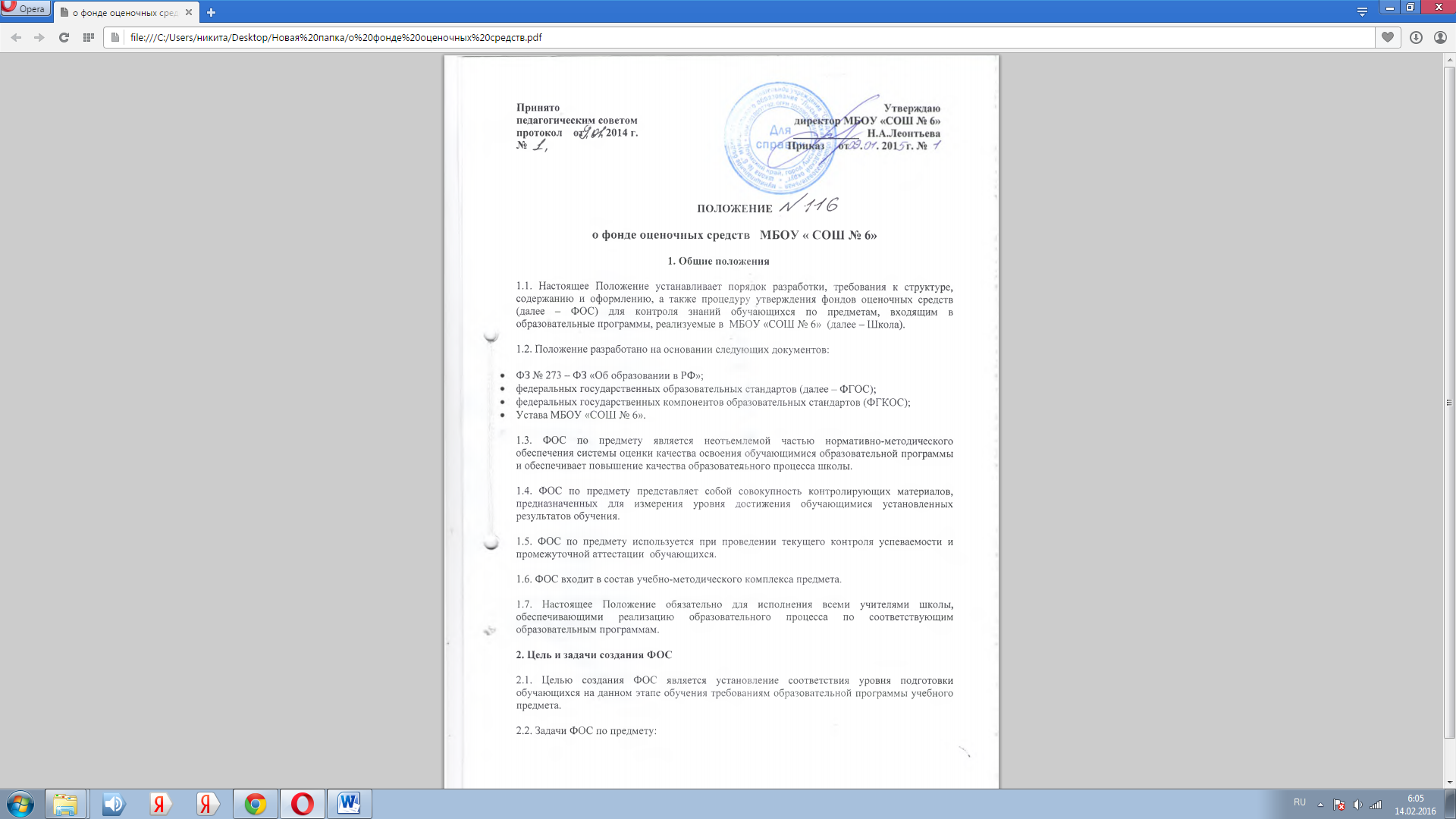 контроль и управление процессом приобретения обучающимися необходимых знаний, умений, навыков и уровня сформированности компетенций, определенных в ФГОС по соответствующему предмету;контроль и управление достижением целей реализации образовательной программы, определенной  в виде набора общекультурных компетенций  обучающихся;оценка достижений  обучающихся в процессе изучения предмета с выделением положительных /отрицательных результатов и планирование предупреждающих/корректирующих мероприятий.3. Формирование и утверждение ФОС3.1. ФОС по предмету должен формироваться на ключевых принципах оценивания:валидности (объекты оценки должны соответствовать поставленным целям обучения);надежности (использование единообразных стандартов и критериев для оценивания достижений);справедливости (обучающиеся должны иметь равные возможности добиться успеха);своевременности (поддержание развивающей обратной связи);эффективности (соответствие результатов деятельности поставленным задачам).3.2.  При формировании ФОС по предмету должно быть обеспечено его соответствие:ФГОС и ФГКОС по соответствующему предмету;образовательной программе и учебному плану по предмету;рабочей программе по предмету;образовательным технологиям, используемым в преподавании данного предмета.3.3 Назначение оценочного средства определяет его использование для измерения уровня достижений обучающихся установленных результатов обучения по одной теме (разделу) и/или совокупности тем (разделов), предмета в целом.3.4 Структурными элементами ФОС по предмету являются:краткие характеристики оценочного средства;совокупность контрольно-оценочных материалов (опросников, тестов и др.), предназначенных для оценивания уровня сформированности компетенций на определенных этапах обучения;методы обработки результатов оценивания;материалы к промежуточному и итоговому контролю для  обучающихся;3.5. По каждому оценочному средству в ФОС должны быть приведены критерии формирования оценок.3.6. ФОС формируется из оценочных средств, разработанных учителем-предметником или (и) заместителем директора по УВР.3.7. ФОС формируется на бумажном и электронном носителях и хранится у учителя и (или) заместителя директора по УВР.3.8 ФОС текущего контроля успеваемости по предмету согласовывается с заместителем директора по УВР. ФОС промежуточной аттестации  утверждается директором школы.3.9 Решение об актуализации, изменении, аннулировании, включении новых оценочных средств в ФОС принимается составителем.4. Традиционные формы контроля, критерии оценивания4.1. Письменные формы контроляПисьменные работы могут включать: тесты, контрольные работы, эссе, рефераты, межпредметные проекты (деловые/ролевые игры, тренинги) и др. К каждой письменной работе должны быть указаны критерии оценки в процентах и/или в баллах.Тест - форма контроля, направленная на проверку уровня освоения контролируемого теоретического и практического материала по дидактическим единицам предмета (терминологический аппарат, основные методы, информационные технологии, приемы, документы, компьютерные программы, используемые в изучаемой области и др.).Контрольная работа - форма контроля для оценки знаний по базовым и вариативным предметам всех циклов. Контрольная работа включает средние по трудности теоретические вопросы из изученного материала, типовые.Эссе - форма контроля, универсальная при формировании общих компетенций обучающегося, при развитии навыков самостоятельного творческого мышления и письменного изложения собственных умозаключений, на основе изученного или прочитанного материала.Реферат, творческая работа – форма контроля, используемая для привития обучающемуся навыков краткого, грамотного и лаконичного представления собранных материалов и фактов в соответствии с требованиями.Самостоятельная работа - форма контроля, позволяющая оценивать и диагностировать знание фактического материала (базовые понятия, алгоритмы, факты) и умения правильно использовать специальные термины и понятия, узнавание объектов изучения в рамках определенного раздела дисциплины.Практические и лабораторные работы - форма контроля для оценки практических навыков и умений по предмету.4.2. Устные формы контроляУстный контроль осуществляется в индивидуальной и фронтальной формах.  • Цель устного индивидуального контроля - выявление знаний, умений и навыков отдельных учащихся. Дополнительные вопросы при индивидуальном контроле задаются при неполном ответе, если необходимо уточнить детали, проверить глубину знаний или же если у учителя возникают проблемы при выставлении отметки.•Устный фронтальный контроль (опрос) - требует серии логически связанных между собой вопросов по небольшому объему материала. При фронтальном опросе от обучающихся преподаватель ждет кратких, лаконичных ответов с места. Обычно он применяется с целью повторения и закрепления учебного материала за короткий промежуток времени.• Доклад, сообщение - продукт самостоятельной работы обучающихся , представляющий собой результат решения определенной учебно-практической, учебно-исследовательской или научной темы.4.3. Технические формы контроля. Информационные системы и технологии.  Данные формы контроля осуществляются с привлечением разнообразных технических средств.Технические средства контроля (ТС) включают программы компьютерного тестирования, учебные задачи, комплексные ситуационные задания.Виртуальные лабораторные работы - выполняются с помощью обучающих комплексов, позволяющих производить эксперименты либо с математической (расчетной) моделью, либо с физической установкой. Выполнение лабораторной работы заканчивается представлением отчета, который может быть проверен автоматически. В частном случае, результатом выполнения лабораторной работы может быть формальное описание какой-либо системы, которая оценивается по реакциям на эталонные воздействия.Формы контроля, предусмотренные учителем в процессе изучения предмета, должны отражаться в образовательной программе.5. Ответственность за разработку и хранение ФОС5.1. Ответственность за создание ФОС по отдельным предметам несет учитель и (или) заместитель директора по УВР.5.2. Ответственность за координацию действий учителей по созданию ФОС в целом по образовательным программам возлагается на заместителя директора по УВР.5.3. Типовые задания, тренажерные тесты и другие образцы заданий должны находиться у учителей и заместителя директора по УВР. 